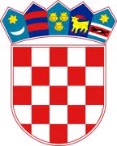 REPUBLIKA HRVATSKASISAČKO-MOSLAVAČKA ŽUPANIJAOPĆINA LIPOVLJANIOPĆINSKO VIJEĆEKLASA: 550-01/22-01/01URBROJ: 2176-13-01-22-01Lipovljani, 26. svibanj 2022. godineNa temelju članka 17. stavka 1. i članka 289. Zakona o socijalnoj skrbi (Narodne novine, broj: 18/22) i članka 26. Statuta Općine Lipovljani (Službeni vjesnik, broj: 14/21), Općinsko vijeće Općine Lipovljani na  9. sjednici održanoj 26. svibnja 2022. godine donijelo jeODLUKU O SOCIJALNOJ SKRBII. OPĆE ODREDBEČlanak 1.Ovom odlukom o socijalnoj skrbi (u daljnjem tekstu: Odluka) utvrđuju se prava iz područja socijalne skrbi koja osigurava Općina Lipovljani (u daljnjem tekstu: Općina) te se uređuju uvjeti, način i postupak za ostvarivanje tih prava.Riječi i pojmovi koji se koriste u ovoj Odluci, a koji imaju rodno značenje, odnose se jednako na muški i ženski rod, bez obzira u kojem su rodu navedeni.Članak 2.Općinsko vijeće Općine Lipovljani prilikom donošenja Općinskog proračuna donosi Program socijalne skrbi kojim se utvrđuju vrste i opseg prava u sustavu socijalne skrbi propisane Zakonom o socijalnoj skrbi (u daljnjem tekstu: Zakon) i ovom Odlukom.II. PRAVA IZ SOCIJALNE SKRBIČlanak 3.Ovom se odlukom utvrđuju prava iz područja socijalne skrbi kako slijedi: Naknada za troškove stanovanjaJednokratna naknadaNaknada za podmirenje pogrebnih troškovaNaknada osobama s invaliditetom, nepokretnim i teško pokretnim osobamaNaknada za novorođeno dijeteSufinanciranje troškova edukativnog programa djece s teškoćama u razvojuNovčana pomoć umirovljenicima1. Naknada za troškove stanovanjaČlanak 4.Troškovi stanovanja u smislu ove Odluke odnose se na najamninu, komunalnu naknadu, troškove grijanja, vodne usluge te troškove koji su nastali zbog radova na povećanju energetske učinkovitosti zgrade.Pravo na naknadu za troškove stanovanja priznaje se korisniku zajamčene minimalne naknade po pravomoćnom rješenju Centra za socijalnu skrb.Pravo na naknadu za troškove stanovanja priznaje se u iznosu od 30% iznosa zajamčene minimalne naknade priznate samcu, odnosno kućanstvu utvrđene sukladno Zakonu.Naknada za troškove stanovanja odobrava se mjesečno na način da se pomoć isplati u novcu izravno na račun korisnika.Korisnik  naknade za troškove stanovanja dužan je Jedinstvenom upravnom odjelu donositi do kraja tekućeg mjeseca račune ovlaštenih dobavljača za troškove stanovanja koji dospijevaju na naplatu u tom mjesecu.Ukoliko je iz priloženih dokaza razvidno da su stvarni troškovi manji od 30% iznosa odobrene zajamčene minimalne naknade, priznat će mu se naknada za troškove stanovanja u visini njegovih stvarnih troškova. Sredstva za ostvarivanje prava iz ovoga članka osiguravaju se u Općinskom proračunu za tekuću godinu.2. Jednokratna naknadaČlanak 5.Pravo na jednokratnu naknadu odobrava se u novcu, a može se odobriti samo jednom godišnje.Jednokratna naknada se odobrava na temelju zamolbe samca ili kućanstva za različite potrebe koje nisu posebno navedene ovom Odlukom, odnosno zbog podmirenja izvanrednih troškova nastalih zbog trenutačnih životnih okolnosti (bolest ili smrt člana obitelji, prirodne nepogode i slično).Podnositelji zahtjeva dužni su donijeti potrebnu dokumentaciju koju zatraži općinski načelnik.Visinu jednokratne naknade za svaki pojedini slučaj određuje općinski načelnik i o tome donosi odluku, a jednokratna naknada ne može biti veća od 5.000,00 kuna godišnje. Odluku o jednokratnoj naknadi u iznosu većem od 5.000,00 kuna godišnje donosi općinsko vijeće.Sredstva za ostvarivanje prava iz ovoga članka osiguravaju se u Općinskom proračunu za tekuću godinu.3. Naknada za podmirenje pogrebnih troškovaČlanak 6.Općina Lipovljani će snositi minimalne pogrebne troškove (osnovna pogrebna oprema, ukop) za osobe bez obitelji, odnosno rodbine, zakonskog ili ugovornog obveznika uzdržavanja, a koje su u trenutku smrti imale prebivalište na području općine Lipovljani.Sredstva za ostvarivanje prava iz ovoga članka osiguravaju se u Općinskom proračunu za tekuću godinu.4.  Naknada osobama s invaliditetom, nepokretnim i teško pokretnim osobamaČlanak 7.Pravo na stalnu mjesečnu naknadu od 300,00 kuna ostvaruju osobe kojima je priznato pravo na doplatak za pomoć i njegu od strane Centra za socijalnu skrb te osobe kojima je priznato pravo na osobnu invalidninu od strane Centra za socijalnu skrb. Pravo se ostvaruje podnošenjem zahtjeva i priložene potrebne dokumentacije (rješenje Centra za socijalnu skrb o priznatom pravu na doplatak za pomoć i njegu/osobnu invalidninu).Pravo se priznaje počevši od sljedećeg mjeseca nakon podnošenja zahtjeva.Rješenje o priznavanju prava iz ovog članka donosi Jedinstveni upravni odjel.Sredstva za ostvarivanje prava iz ovoga članka osiguravaju se u Općinskom proračunu za tekuću godinu.5. Naknada za novorođeno dijeteČlanak 8.Pravo na jednokratnu naknadu za novorođeno dijete imaju roditelji/posvojitelji djeteta koji imaju prebivalište na području Općine Lipovljani.Naknada za prvo dijete iznosi 4.000,00 kuna,  za drugo dijete 7.000,00 kuna, a  za treće i svako sljedeće dijete 11.000,00 kuna.Pravo se ostvaruje na temelju podnijetog zahtjeva i priložene potrebne dokumentacije (rodni list djeteta, potvrda o prebivalištu djeteta, domovnica djeteta, osobna iskaznica ili uvjerenje o prebivalištu roditelja/posvojitelja i dr.) u roku 6 mjeseci od rođenja djeteta.Rješenje o priznavanju prava iz ovog članka donosi Jedinstveni upravni odjel.Sredstva za ostvarivanje prava iz ovoga članka osiguravaju se u Općinskom proračunu za tekuću godinu.6. Sufinanciranje troškova edukativnog programa djece s teškoćama u razvojuČlanak 9.Ovo pravo ostvaruje se putem Gradskog društva Crvenog križa u Novskoj, a odnosi se na sufinanciranje troškova edukativnog programa djece s teškoćama u razvoju koji imaju prebivalište na području Općine Lipovljani (logoped).Sredstva za ostvarivanje prava iz ovoga članka osiguravaju se u Općinskom proračunu za tekuću godinu.7. Novčana pomoć umirovljenicimaNovčana pomoć umirovljenicima odnosi se na isplatu novčane naknade povodom blagdana Uskrsa i Božića umirovljenicima s prebivalištem na području Općine Lipovljani pod uvjetima i u iznosu sukladno odluci koju donosi općinski načelnik. Sredstva za ostvarivanje prava iz ovoga članka osiguravaju se u Općinskom proračunu za tekuću godinu.III. PRIJELAZNE I ZAVRŠNE ODREDBEČlanak 10.U slučajevima gdje je Jedinstveni upravnim odjel Općine Lipovljani sukladno ovoj odluci nadležan za izdavanje rješenja u prvom stupnju, o žalbi protiv rješenja odlučuje nadležno upravno tijelo Sisačko moslavačke županije.Korisnici prava iz ove odluke dužni su Jedinstvenom upravnom odjelu prijaviti svaku nastalu promjenu u roku od 8 dana od nastanka, a koja bi utjecala na korištenje prava ili koja bi dovela do drukčijeg rješenja.Stupanjem na snagu ove Odluke, dosadašnjim korisnicima naknade za troškove stanovanja Jedinstveni upravni odjel izdat će nova rješenja po službenoj dužnosti, sukladno odredbama ove Odluke.Članak 11.Jedinstveni upravni odjel ima pravo i obvezu nadzirati da li se sredstva odobrena za ostvarivanje prava sukladno odredbama ove odluke koriste u svrhu za koju su namijenjena.Ukoliko se utvrdi ne namjensko korištenje sredstava, rješenjem Jedinstvenog upravnog odjela uskratit će se pravo na određeni oblik pomoć.Članak 12.Stupanjem na snagu ove Odluke prestaju važiti odredbe Odluke o socijalnoj skrbi na području Općine Lipovljani (Službeni vjesnik, broj: 53/18).Ova Odluka stupa na snagu osmog dana od dana objave u Službenom vjesniku.                                                                                                Predsjednik  Tomislav Lukšić dipl. ing. šum.